TABLEAU ET COUPONS 
DE PARRAINAGE SUPPLEMENTAIRESAgrafe à ton passeport cette page comprenant un tableau et des coupons de parrainage supplémentaires :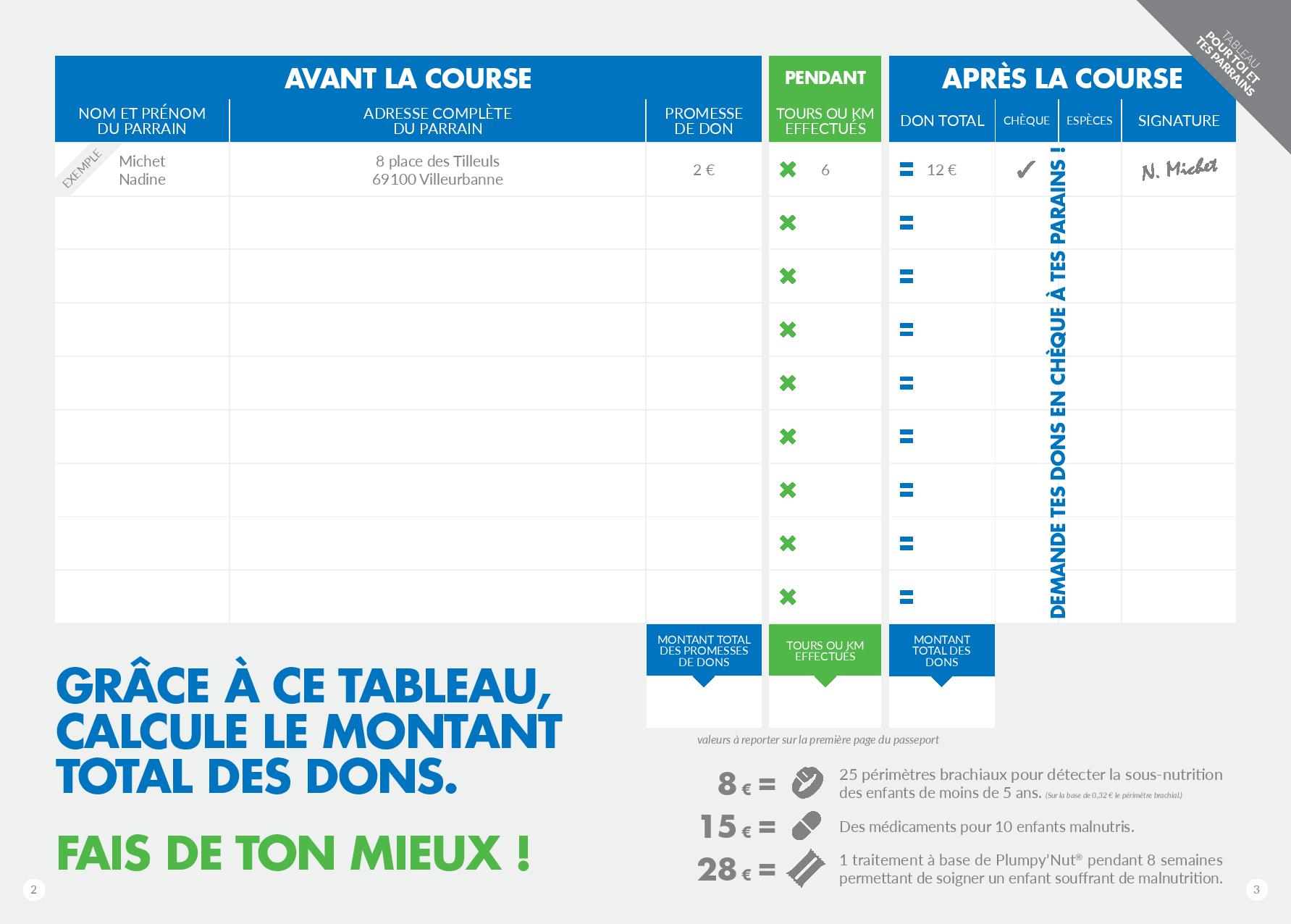 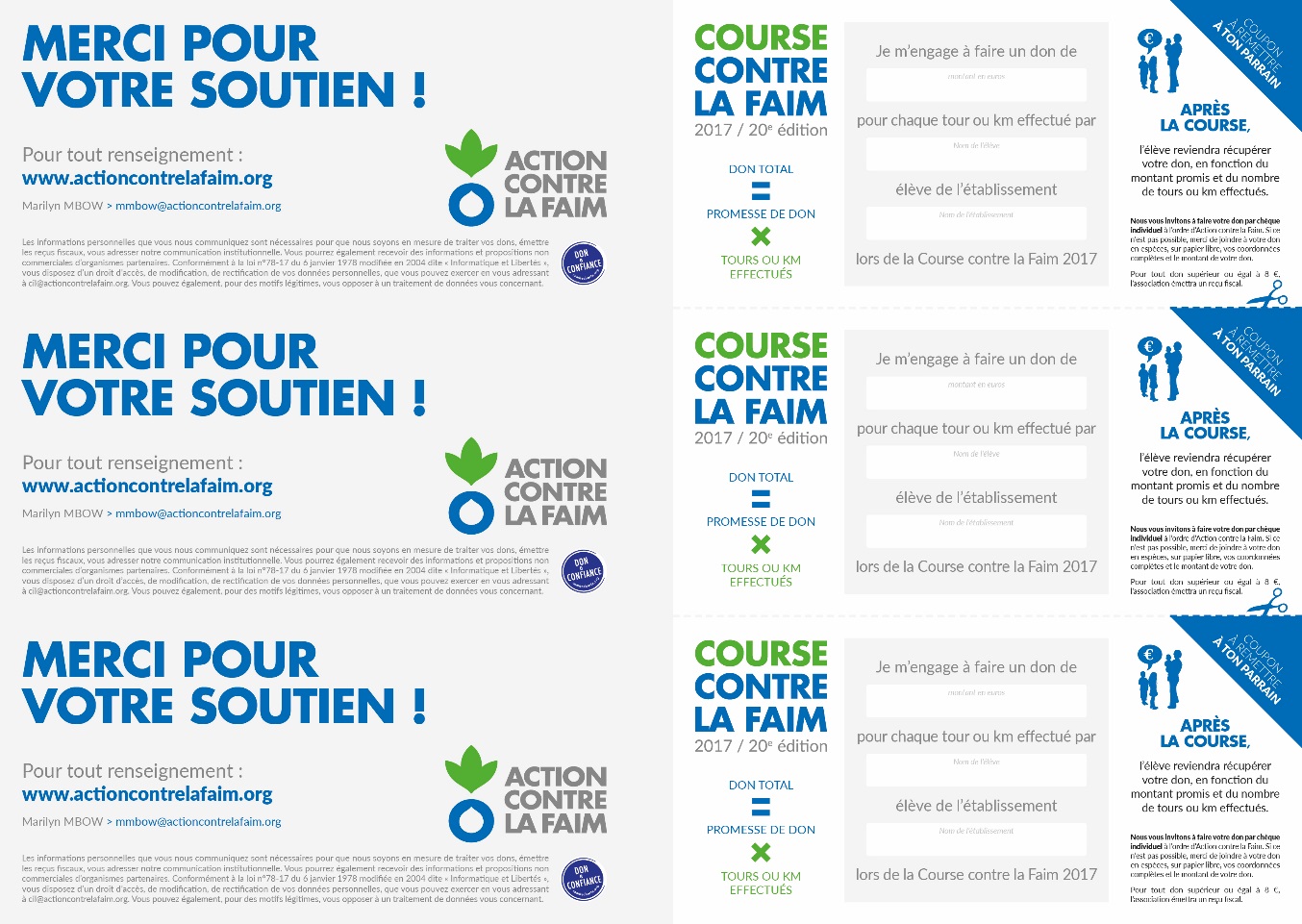 